AA_GP_06AA_GP_06Arbeitsanweisung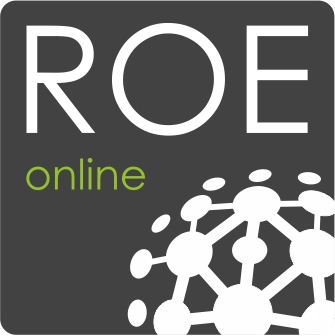 Verwendung von Geräten mit HeizelementenVerwendung von Geräten mit HeizelementenVerwendung von Geräten mit HeizelementenVerwendung von Geräten mit HeizelementenVerwendung von Geräten mit HeizelementenGeltungsbereichGeltungsbereichGeltungsbereichGeltungsbereichGeltungsbereichNutzer von elektrischen ArbeitsmittelnNutzer von elektrischen ArbeitsmittelnNutzer von elektrischen ArbeitsmittelnNutzer von elektrischen ArbeitsmittelnNutzer von elektrischen ArbeitsmittelnAnwendungsbereichAnwendungsbereichAnwendungsbereichAnwendungsbereichAnwendungsbereichVerwendung von Geräten mit Heizelementen und Wärmegeräten (z. B. Wasserkocher, Kaffeemaschinen) nach VDE 0105-100 und VdS 2015.Verwendung von Geräten mit Heizelementen und Wärmegeräten (z. B. Wasserkocher, Kaffeemaschinen) nach VDE 0105-100 und VdS 2015.Verwendung von Geräten mit Heizelementen und Wärmegeräten (z. B. Wasserkocher, Kaffeemaschinen) nach VDE 0105-100 und VdS 2015.Gefahren für Mensch und Umwelt Gefahren für Mensch und Umwelt Gefahren für Mensch und Umwelt Gefahren für Mensch und Umwelt Gefahren für Mensch und Umwelt 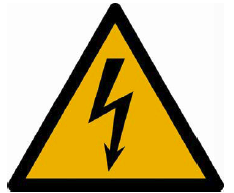 ÜberhitzungKurzschlussKörperdurchströmungÜberhitzungKurzschlussKörperdurchströmungÜberhitzungKurzschlussKörperdurchströmungSchutzmaßnahmen und VerhaltensregelnSchutzmaßnahmen und VerhaltensregelnSchutzmaßnahmen und VerhaltensregelnSchutzmaßnahmen und VerhaltensregelnSchutzmaßnahmen und VerhaltensregelnEs ist die Bedienungsanleitung des Herstellers zu beachten.Vor der Benutzung ist an Geräte mit Heizelementen eine Sichtprüfung durch den Benutzer durchzuführen.Defekte Geräte dürfen nicht verwendet werden.Geräte mit Heizelementen sind auf einer feuerfesten Unterlage (z. B. Fliese, Glasscheibe) zu betreiben.Geräte mit Heizelementen dürfen nur während des Betriebs mit dem elektrischen Versorgungsnetz verbunden sein, d.h. ist nach jeder Benutzung der Netzstecker zu ziehenSteckdosenleisten dürfen nicht hintereinandergeschaltet werden. Es ist nur eine Steckdosenleiste pro festinstallierte Steckdose zulässig. Die maximale Leistung der Steckdosenleiste (Typenschild) darf nicht überschritten werden.Es ist die Bedienungsanleitung des Herstellers zu beachten.Vor der Benutzung ist an Geräte mit Heizelementen eine Sichtprüfung durch den Benutzer durchzuführen.Defekte Geräte dürfen nicht verwendet werden.Geräte mit Heizelementen sind auf einer feuerfesten Unterlage (z. B. Fliese, Glasscheibe) zu betreiben.Geräte mit Heizelementen dürfen nur während des Betriebs mit dem elektrischen Versorgungsnetz verbunden sein, d.h. ist nach jeder Benutzung der Netzstecker zu ziehenSteckdosenleisten dürfen nicht hintereinandergeschaltet werden. Es ist nur eine Steckdosenleiste pro festinstallierte Steckdose zulässig. Die maximale Leistung der Steckdosenleiste (Typenschild) darf nicht überschritten werden.Es ist die Bedienungsanleitung des Herstellers zu beachten.Vor der Benutzung ist an Geräte mit Heizelementen eine Sichtprüfung durch den Benutzer durchzuführen.Defekte Geräte dürfen nicht verwendet werden.Geräte mit Heizelementen sind auf einer feuerfesten Unterlage (z. B. Fliese, Glasscheibe) zu betreiben.Geräte mit Heizelementen dürfen nur während des Betriebs mit dem elektrischen Versorgungsnetz verbunden sein, d.h. ist nach jeder Benutzung der Netzstecker zu ziehenSteckdosenleisten dürfen nicht hintereinandergeschaltet werden. Es ist nur eine Steckdosenleiste pro festinstallierte Steckdose zulässig. Die maximale Leistung der Steckdosenleiste (Typenschild) darf nicht überschritten werden.Verhalten bei UnregelmäßigkeitenVerhalten bei UnregelmäßigkeitenVerhalten bei UnregelmäßigkeitenVerhalten bei UnregelmäßigkeitenVerhalten bei Unregelmäßigkeiten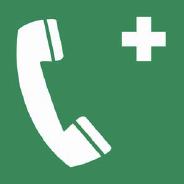 Bei Auftreten von Gefahren vor oder während der Arbeit ist der Arbeitsverantwortliche vor Ort berechtigt und verpflichtet, die Arbeiten nicht zu beginnen oder abzubrechen. Es ist umgehend der Anlagenverantwortliche zu informieren.Tel.:      Bei Unregelmäßigkeiten, die den Betrieb gefährden könnten, ist der Anlagenverantwortliche zu informieren.Tel.:      Bei einer Arbeitsunterbrechung ist der Arbeitsplatz so zu sichern, dass keine Gefährdung entstehen kann.Bei Auftreten von Gefahren vor oder während der Arbeit ist der Arbeitsverantwortliche vor Ort berechtigt und verpflichtet, die Arbeiten nicht zu beginnen oder abzubrechen. Es ist umgehend der Anlagenverantwortliche zu informieren.Tel.:      Bei Unregelmäßigkeiten, die den Betrieb gefährden könnten, ist der Anlagenverantwortliche zu informieren.Tel.:      Bei einer Arbeitsunterbrechung ist der Arbeitsplatz so zu sichern, dass keine Gefährdung entstehen kann.Bei Auftreten von Gefahren vor oder während der Arbeit ist der Arbeitsverantwortliche vor Ort berechtigt und verpflichtet, die Arbeiten nicht zu beginnen oder abzubrechen. Es ist umgehend der Anlagenverantwortliche zu informieren.Tel.:      Bei Unregelmäßigkeiten, die den Betrieb gefährden könnten, ist der Anlagenverantwortliche zu informieren.Tel.:      Bei einer Arbeitsunterbrechung ist der Arbeitsplatz so zu sichern, dass keine Gefährdung entstehen kann.Verhalten bei UnfällenVerhalten bei UnfällenVerhalten bei UnfällenVerhalten bei UnfällenVerhalten bei UnfällenRetten, nur nach Sicherstellung der erforderlichen Schutzmaßnahmen.Eigenschutz geht vor Fremdschutz.Leistung der Ersten Hilfe durch Ersthelfer vor Ort.Unfallstelle im erforderlichen Umfang sichern.Verständigung Rettungsdienst Notruf 112 oder Tel.:      Telefonische Unfallmeldung an:Tel.:      Retten, nur nach Sicherstellung der erforderlichen Schutzmaßnahmen.Eigenschutz geht vor Fremdschutz.Leistung der Ersten Hilfe durch Ersthelfer vor Ort.Unfallstelle im erforderlichen Umfang sichern.Verständigung Rettungsdienst Notruf 112 oder Tel.:      Telefonische Unfallmeldung an:Tel.:      Retten, nur nach Sicherstellung der erforderlichen Schutzmaßnahmen.Eigenschutz geht vor Fremdschutz.Leistung der Ersten Hilfe durch Ersthelfer vor Ort.Unfallstelle im erforderlichen Umfang sichern.Verständigung Rettungsdienst Notruf 112 oder Tel.:      Telefonische Unfallmeldung an:Tel.:      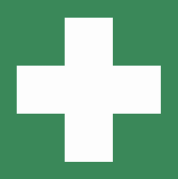 Kontrollen des ArbeitsverantwortlichenKontrollen des ArbeitsverantwortlichenKontrollen des ArbeitsverantwortlichenKontrollen des ArbeitsverantwortlichenÜberprüfung der Anwendung der Arbeitsanweisung.Kommunikation der Arbeitsanweisung an die Beschäftigten.An Geräten mit Heizelementen, die nicht über Steckdosen mit Zeitschaltuhr betrieben werden, ist ein Hinweisschild anzubringen, aus dem hervorgeht, dass diese nach Benutzung vom elektrischen Versorgungsnetz zu trennen sind.Arbeitsablauf und SicherheitsmaßnahmenArbeitsablauf und SicherheitsmaßnahmenArbeitsablauf und SicherheitsmaßnahmenArbeitsablauf und SicherheitsmaßnahmenUm sicherzustellen, dass Geräte mit Heizelementen nach Benutzung sicher vom elektrischen Versorgungsnetz getrennt werden, sind diese über Steckdosen mit Zeitschaltuhr inklusive allpoliger Abschaltung und ausreichendem Lastvermögen zu betreiben. 
Ist keine Steckdose mit Zeitschaltuhr und allpoliger Abschaltung vorhanden, muss der Netzstecker des Geräts (oder auch der Gerätestecker) nach der Benutzung gezogen werden.Die Sichtprüfung vor Verwendung durch den Benutzer sollte folgendes beinhalten:Zustand des Netzsteckers, der Anschlussleitungen und Leitungseinführungen;Schäden am Gehäuse und den Schutzabdeckungen;Anzeichen einer Überlastung oder einer unsachgemäßen Anwendung/Bedienung;Anzeichen unzulässiger Eingriffe oder Veränderungen;Lesbarkeit aller der Sicherheit dienenden Aufschriften oder Symbole, der Bemessungsdaten und Stellungsanzeigen;Verschmutzung;Kaskadierung von Steckdosenleisten.Festgestellte Mängel sind dem Elektrofachbereich zu melden.Eine weitere Verwendung ist nur mit Zustimmung einer befähigten Person zulässig.Defekte Geräte sind aus dem Verkehr zu ziehen.Abschluss der ArbeitenAbschluss der ArbeitenAbschluss der ArbeitenAbschluss der ArbeitenReinigung der Geräte nach Benutzung.Sicherstellen, dass Geräte nach der Benutzung vom elektrischen Versorgungsnetz getrennt sind.Datum:      				Unterschrift:      Datum:      				Unterschrift:      